
Mary Hloomcraft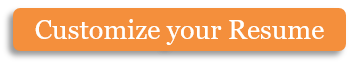 123 Park Avenue - Asheville, NC 28806(123) 456 7899 - info@hloom.com - www.hloom.comEDUCATIONLicensed Massage Therapist (LMT), state of WashingtonNationally Certified in Therapeutic Massage & Bodywork (NCTMB)	2011Therapeutic Massage Certificate, School ABC, City, State, 1,000 hour Massage Therapy Program	2011B.A. in Business Administration/Marketing, State College, City, State	2004SKILLS SUMMARYEducation from COMTA accredited massage therapy schoolEffective and ethical delivery of massage therapyProficiency in SOAP charting and documentationKnowledge of massage indications and contraindicationsUnderstanding of physiological developmental stagesCurrent Red Cross certification in CPR and First Aid SafetyWORK EXPERIENCEstudent at School of Natural TherapeuticsJuly 2011 – Present750 hours classroom/coursework250 hours clinical practice in student clinicCommercial Policy Technician at Mutual Insurance CompanyDecember 2009 – February 2011Reviewed and prepared commercial policies and set up yearly renewal filesCoordinated underwriting information & processed new business applicationsCopyright information - Please read© This Free Resume Template is the copyright of Hloom.com. You can download and modify this template for your own personal use to create a resume for yourself, or for someone else. You can (and should!) remove this copyright notice (click here to see how) before sending your resume to potential employers.You may not distribute or resell this template, or its derivatives, and you may not make it available on other websites without our prior permission. All sharing of this template must be done using a link to http://www.hloom.com/resumes/. For any questions relating to the use of this template please email us - info@hloom.com